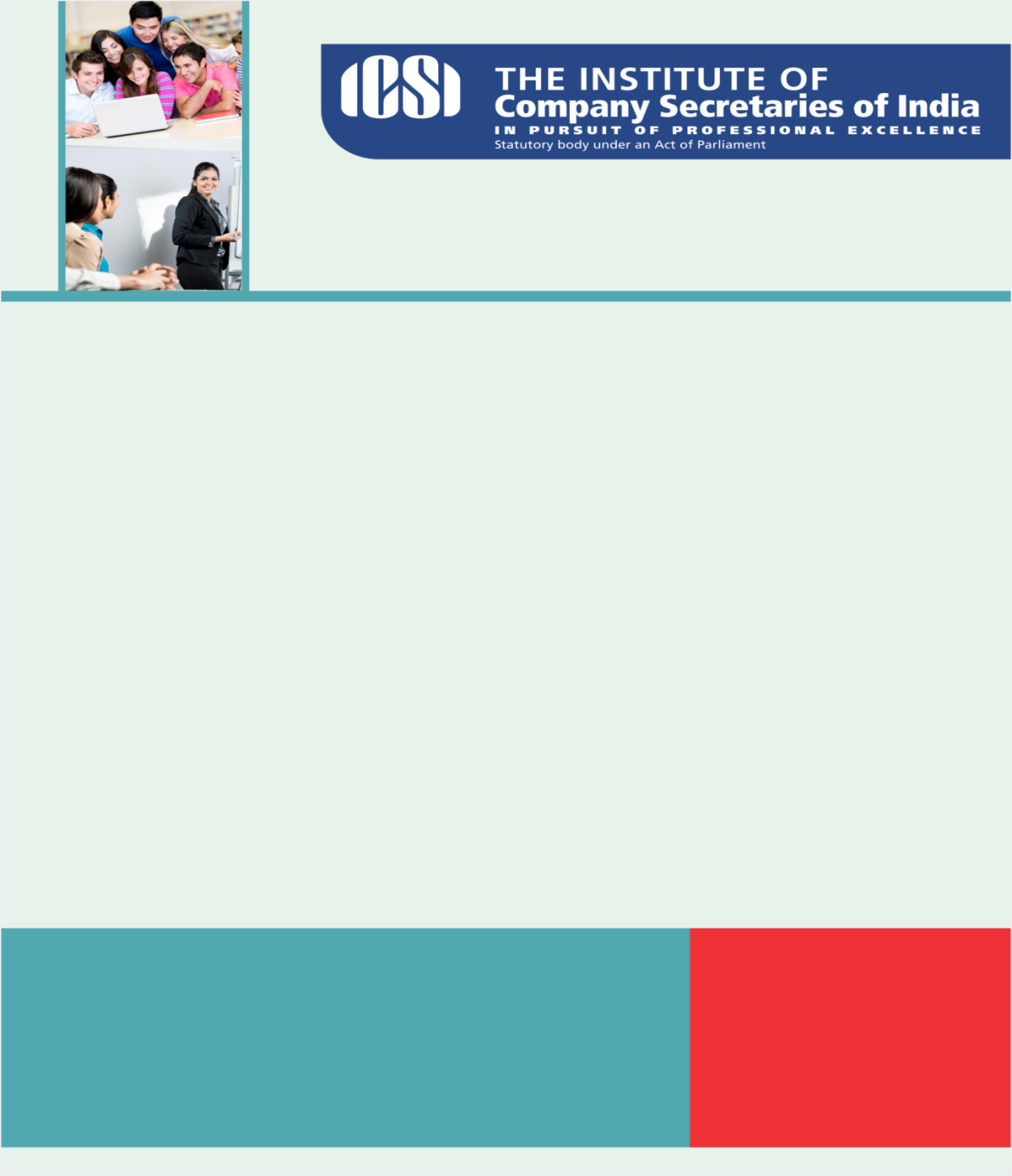 Knowledge Appraise News HeadlinesAnnual Report of the CVC for the year 2015Frequently Asked Questions (FAQs) on Goods and Services Tax (GST) Regulatory Updates RBI releases Guidelines for ‘on tap’ Licensing of Universal	 Banks in the Private SectorICSI NewsFIBAC 201617TH NATIONAL CONFERENCE of PCS16th London Global Convention from 17 - 20, October 2016, at Millennium Hotel Mayfair, London  Views/Suggestions solicited on SEBI Discussion Paper on review of framework for Institutional Trading Platform  ICSI celebrated "Student Month" Suggestions are invited on the draft Questionnaire for the 16th ICSI NATIONAL AWARDS FOR EXCELLENCE IN CORPORATE GOVERNANCE,2016 Legal Term“Ubi jus ibi remedium”Where there is a right there is remedy. 
Kindly send your feedback/suggestions regarding CS updates at csupdate@icsi.eduFor Previous CS UPDATE(S) visit :  http://www.icsi.edu/Member/CSUpdate.aspxIf you are not receiving the CS update, kindly update your e-mail id with Institute’s database by logging on ICSI website. 